Государственный внебюджетный фондФОНД ПЕНСИОННОГОИ СОЦИАЛЬНОГО СТРАХОВАНИЯ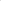 РОССИЙСКОЙ ФЕДЕРАЦИИ(Социальный фонд России)ОТДЕЛЕНИЕ ФОНДА ПЕНСИОННОГО ИСОЦИАЛЬНОГО СТРАХОВАНИЯРОССИЙСКОЙ ФЕДЕРАЦИИ по г.МОСКВЕ и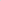 МОСКОВСКОЙ ОБЛАСТИ(ОСФР по г. Москве и Московской области)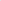 Филиал 3 Отделения Фонда пенсионного и социального страхования Российской Федерации по г. Москве и Московской областиВолгоградский пр-кт„ д. 25, Москва, 109316 тел./факс 8 (495) 676-54-45/8 (495) 676-940ОГРН 1027703026075 инн тп 7703363868 772243001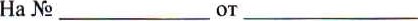 Главе городского округа КотельникиМосковской области СА. Жигалкинуул. Дзержинское шоссе, д.5/4г.Котельники, Московская обл., 140054E-mail: k0tel@mosreg.ru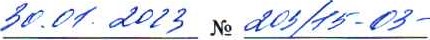 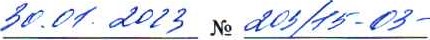 Об изменениях наименования, контактных данных и графика приема гражданУважаемый Сергей Александрович!Филиал № З ОФСР по г. Москве и Московской области информирует Вас о том, что Пенсионный фонд Российской Федерации прекратил свою деятельность в рамках постановления Верховного Совета РСФСР от 22.12.1990 № 442- «Об организации Пенсионного фонда РСФСР».Начиная с 1 января 2023 года в соответствии с нормами Федерального закона от 14.07.2022 № 236-ФЗ «О Фонде пенсионного и социального страхования Российской Федерации» государственные услуги в области пенсионного и социального страхования и обеспечения предоставляются Фондом пенсионного и социального страхования Российской Федерации, имеющим сокращенное наименование - Социальный фонд России.В рамках осуществления социального партнерства просим разместить на Вашем сайте следующую информацию:в Социальном фонде России действует Единый контакт-центр по взаимодействию с гражданами, телефон горячей линии: 8-800-600-00-00; 	график приема Клиентской службы «Люберцы, Котельники» понедельник — четверг с 09:00 до 18.00, пятница - с 09:00 - 16.45;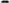 2адрес сайта СФР: sfr.qov.ru.Просим Вас сообщить о факте размещения указанной информации наВаших интернет-ресурсах, отправив ответ по адресу: 109316, г. Москва, Волгоградский проспект, д. 25 (предварительно направив на адрес электронной почты: gu0311@pfrmo.ru). При составлении ответа просим ссылаться на реквизиты нашего исходящего письма. Заместитель начальника Управления	НЕ. Филатова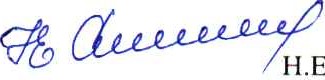 Главный специалист-экспертДелина Анна Викторовна(лоб. 5547)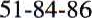 